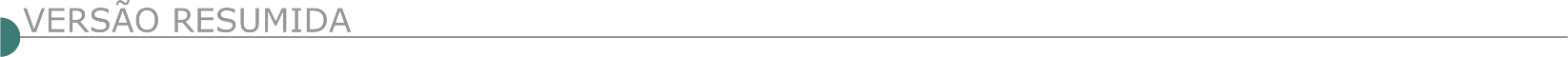 ESTADO DE MINAS GERAISBRASÍLIA DE MINAS PREFEITURA MUNICIPAL TP Nº 08/2022 AVISO DE LICITAÇÃO - TP Nº 08/2022 Contratação de empresa para prestação de serviço de execução de pavimentação asfáltica em CBUQ de vias urbanas do município de Brasília de Minas/MG, provenientes de recursos de Transferência com Finalidade Definida (Acordo Judicial com Vale). Sessão: 05/08/2022 às 08h30min. Edital www.brasiliademinas.mg.gov.br e e-mail licitacao@brasiliademinas.mg.gov.br. CAMPINA VERDE PREFEITURA MUNICIPAL AVISO DE ABERTURA DA TOMADA DE PREÇOS Nº 06/2022 TOMADA DE PREÇOS 06/2022 Processo nº 0012143/2022, tipo menor preço – critério de julgamento valor global, forma de execução indireta, por meio de empreitada global, cujo objeto é a contratação de empresa especializada da construção civil para execução de obras de infraestrutura na Praça São Vicente de Paulo, Município de Campina Verde, sendo a execução de caixa de ligação pluvial, bocas de lobo, calçada, meio-fio e rede de tubos e galerias de concreto armado, conforme projeto executivo, planilha orçamentaria, BDI, composições e cronograma. Recebimento de documentos para cadastramento prévio – Certificado de Registro Cadastral - CRC: até as 17:00 horas do dia 04 de agosto de 2022, na sede do Município à Rua 30 nº 296, Bairro Medalha Milagrosa – CEP: 38270-000 – Campina Verde-MG. Visita Técnica: 04 de agosto de 2022 e deverá ser agendada no telefone (34) 3412-9118. Entrega e abertura dos envelopes de documentação habilitadora e propostas de preços: às 09:00 horas do dia 09/08/2022 na sede do Município. Disponibilidade do edital e anexos: www.campinaverde.mg.gov.br - Maiores informações: Telefone: (34) 3412-9117 ou pelo e-mail: licitacao@campinaverde.mg.gov.br. DIVINOLÂNDIA DE MINAS PREFEITURA MUNICIPAL TOMADA DE PREÇO N° 010/2022 Tipo: Menor Preço Global– Processo Administrativo N.º 067/2022 - DATA: 04/08/2022 - Horário: 09h00min - Local de Realização: Rua Monsenhor Ayala, nº 37, Centro Divinolândia de Minas/MG. Objeto: Contratação de empresa especializada em engenharia para execução da obra de recapeamento asfáltico em concreto betuminoso usinado a quente – CBUQ, na Rua Antonio Serafim Figueiredo, com recursos oriundos do Convênio 1301001969/2022 – SEINFRA, no município de Divinolândia de Minas/MG, conforme especificações constantes na planilha, cronograma, memorial descritivo e projetos, anexos a este edital. Contato: (33) 3414-1639, licitação@divinolandia.mg.gov.br. DIVISÓPOLIS CÂMARA MUNICIPAL TP Nº 001/2022 A Câmara Municipal de Divisópolis/MG, torna público, que fará realizar licitação na modalidade Tomada de Preços nº 001/2022. Objeto Contratação de empresa especializada em construção civil para o fornecimento de mão-de-obra, materiais e equipamentos necessários à execução, em regime de empreitada por preço global, da obra de ampliação e reforma do prédio da sede administrativa desta Divisópolis - Minas Gerais. Entrega dos envelopes: Até às 09:30 horas do dia 03 de agosto de 2022. Aos interessados, informações, bem como Edital completo, estarão à disposição na Câmara Municipal de Divisópolis/MG, situada Praça Manfredo Ferreira de Souza, n° 70 - Centro, Divisópolis/MG. Ou através do e-mail: controleinternocmdivisopolis@hotmail.com em horário comercial.ESMERALDAS /MG - REPUBLICAÇÃO DE LICITAÇÃO CONCORRÊNCIA Nº 001/2022 PROCESSO Nº 041/2022.Tipo: Menor preço global. Objeto: Contratação de empresa de engenharia para execução de obras de construção de Unidade Básica de Saúde, tipo I, no Bairro Floresta Encantada, custeada com recursos do Ministério da Saúde, proposta nº 21432,290.007/18- 005. Recebimento dos envelopes até as 09h00m do dia 17/08/2022. Abertura dos envelopes: as 09h05m do dia 17/08/2022. O Edital poderá ser obtido no site www.esmeraldas.mg.gov.br no link >> “Editais e Licitações” ou solicitado pelo Telefone (31)3538-8885.ILICÍNEA PREFEITURA MUNICIPAL AVISO DE LICITAÇÃO: PROCESSO 34/2022 CONCORRÊNCIA PRESENCIAL 02/2022 REFORMA DE INFRAESTRUTURA URBANA DA PRAÇA DO BELA VISTA. A abertura dos envelopes dia 02/09/2022 às 9h na Prefeitura Municipal de Ilicínea. Informações: http://www.ilicinea.mg.gov.br/licitacao/.PREFEITURA MUNICIPAL DE ITANHANDU - AVISO DE LICITAÇÃO – TOMADA DE PREÇOS N° 003/2022Objeto: Execução de obra de pavimentação e drenagem pluvial da Estrada do Pinicão, no município de Itanhandu, atendendo ao Convênio nº 1301001194/2022 - SEINFRA. Sessão dia 12/08/2022 às 09h:30min. Informações na Prefeitura. Praça Amador Guedes, n° 165. Tel. 35 3361-2000. Edital no site www.itanhandu.mg.gov.br. PREFEITURA MUNICIPAL DE ITUIUTABA - PREGÃO ELETRÔNICO Nº 73/2022Objeto: Objeto: Pregão Eletrônico - Registro de preço para futura e eventual contratação de empresa especializada para execução de serviços de recomposição de massa asfáltica, mediante tapa buracos , dentro do perímetro urbano do município de Ituiutaba, com aplicação de concreto betuminoso usinado à quente (CBUQ), com fornecimento de todo o material, equipamento, mão de obra e tudo mais que se fizer necessário à total execução dos serviços - Edital a partir de: 21/07/2022 das 08:00 às 11:30 Hs e das 13:00 às 17:00 Hs - Endereço: Praça Cônego Ângelo Tardio Bruno - - Ituiutaba (MG) - Entrega da Proposta:  a partir de 21/07/2022 às 08:00Hs - Abertura da Proposta:  em 02/08/2022 às 09:00Hs, no endereço: www.compras.gov.br. EMPRESA MUNICIPAL DE PAVIMENTAÇÃO E URBANIZAÇÃO -AVISO DE LICITAÇÕES - PREGÃO ELETRÔNICO –N° 033/2022 -Encontram-se, na Unidade de Gestão de Licitações, situada na Av. Brasil, 1055, Bairro Poço Rico, CEP 36.020-110,Juiz de Fora/MG, os procedimentos licitações relacionados abaixo. O edital completo poderá ser obtido pelos interessados na Unidade de Gestão de Licitações, em arquivo digital, mediante entrega de CD/DVD ou pen-drive, de segunda a sexta-feira, no horário de 09:00hs as 11:00hs e de 14:00hs as 16:00hs ou pelo endereço eletrônico www.empavjf.com.br. É necessário que, ao fazer download do Edital, seja informado a Unidade de Gestão de Licitações, via e-mail – licitacao@empavjf.com.br, a retirada do mesmo, para que possam ser comunicadas possíveis alterações relativas ao procedimento aqueles interessados que não confirmarem, pelos meios expostos, a retirada do Edital. Quaisquer dúvidas contatar pelo telefone (32) 3215-6499 – Setor de licitações Carla Aparecida Dias Ramos. DATA HORA 18/02/2022 08:00 MODALIDADE Pregão Eletrônico –n° 033/2022 - Aquisição eventual e parcelada de materiais betuminosos (CAP 30/45, CAP 50/70, Emulsão Asfáltica para Imprimação – EAI, Asfalto Diluído de Petróleo – CM-30, Emulsão Asfáltica RR-1C.PREGÃO ELETRÔNICO N.º 032/2022Reforma de alambrados, em quadras poliesportivas e instalações complementares, incluindo fornecimento e montagem de estrutura tubular vertical, horizontal e tela de arame galvanizado, conforme especificações. DATA / HORA 04/08/2022	08:00h.MAR DE ESPANHA - COMISSÃO DE LICITAÇÃO AVISO DE LICITAÇÃO PROCESSO Nº 159/2022 TOMADA DE PREÇO Nº 004/2022AVISO DE LICITAÇÃO PROCESSO nº 159/2022 TOMADA DE PREÇO nº 004/2022 A Presidente da Comissão Permanente de Licitação do Município de Mar de Espanha, constituída pela PORTARIA nº 540/2022, faz saber a todos os interessados, que fara realizar a presente licitação na modalidade Tomada de Preço do tipo menor preço global, em reunião que se realizará às09:00 horas do dia 03 de agosto de 2022,na sede da Prefeitura Municipal de Mar de Espanha, situada na Praça Barão de Ayruoca, 53, Centro, Mar de Espanha no estado de Minas Gerais , cep.: 36640-000, para execução da obra de RECAPEAMENTO ASFALTICO NA RUA DA SAUDADE, LOCALIZADA NO BAIRRO MONTE LÍBANO NA CIDADE DE MAR DE ESPANHA, cujas especificações detalhadas encontram-se no anexo I que acompanha o Edital da Licitação. A abertura desta licitação ocorrerá no dia 03 de agosto de 2022, às 09h:00min, na Sala de Licitações no endereço constante do cabeçalho. O Edital completo poderá ser obtido pelos interessados através do e-mail licitação@mardeespanha.mg.gov.br ou pelo endereço eletrônico www.mardeespanha.mg.gov.br. Quaisquer dúvidas contatar pelos telefones (32) 3276-1225.COMISSÃO DE LICITAÇÃO AVISO DE LICITAÇÃO PROCESSO Nº 161/2022 TOMADA DE PREÇO Nº 005/2022 AVISO DE LICITAÇÃO PROCESSO nº 161/2022 TOMADA DE PREÇO nº 005/2022 A Presidente da Comissão Permanente de Licitação do Município de Mar de Espanha, faz saber a todos os interessados, que fara realizar a presente licitação na modalidade Tomada de Preço do tipo menor preço global, em reunião que se realizará às09:00 horas do dia 10 de agosto de 2022,na sede da Prefeitura Municipal de Mar de Espanha, situada na Praça Barão de Ayruoca, 53, Centro, Mar de Espanha no estado de Minas Gerais , cep.: 36640-000, para execução da obra de RECAPEAMENTO ASFÁLTICO NA RUA JOSÉ HEMOGENES SILVA MEIER, LOCALIZADA NO BAIRRO NOSSA SENHORA DAS MERCÊS NA CIDADE DE MAR DE ESPANHA, cujas especificações detalhadas encontram-se no anexo I que acompanha o Edital da Licitação. A abertura desta licitação ocorrerá no dia 10 de agosto de 2022, às 09h:00min, na Sala de Licitações no endereço constante do cabeçalho. O Edital completo poderá ser obtido pelos interessados através do e-mail licitação@mardeespanha.mg.gov.br ou pelo endereço eletrônico www.mardeespanha.mg.gov.br. Quaisquer dúvidas contatar pelos telefones (32) 3276-1225.MATERLÂNDIA/MG - AVISO DE LICITAÇÃO TOMADA DE PREÇO 0004/2022 A prefeitura Municipal de Materlândia/MG, torna público que fará realizar processo Licitatório º. 0066/2022 Tomada de preço – () nº 0004/2022. Objeto: contratação de empresa especializada em construção civil para execução de obra de construção de ponte de alvenaria sobre o córrego bufão, localizado na comunidade do Bufão - Município de Materlândia - MG. Abertura dia: 05/08/2022 13:00:00. Aos interessados, informação bem como edital completo estará à disposição no website desta prefeitura (materlandia.mg.gov.br), na prefeitura Municipal de Materlândia/MG, situada na Praça Francelino Pereira, nº 10, Centro, ou através do telefone (33) 3427-1129, de 12:00 as 17:00hs, ou pelo e-mail: licitacao@materlandia.mg.gov.br. PEQUERI PREFEITURA MUNICIPAL PROCESSO Nº 131/2022 MODALIDADE TOMADA DE PREÇOS Nº 004/2022“Tipo Menor Preço - Regime de Execução - Empreitada por preço global”. Encontra-se aberto na Prefeitura Municipal de Pequeri, o edital referente a contratação de sociedade empresária para prestação de serviços especializados de engenharia referente a revitalização da Praça Cozac, localizada na Rua Marcelino Tostes. A sessão será realizada no dia 04/08/2022, às 09h00min. O edital completo encontra-se disponível no site www.pequeri.mg.gov.br. PIMENTA PREFEITURA MUNICIPAL TOMADA DE PREÇOS Nº 001/22. PL Nº 37/22 Objeto: Contratação de Empresa Especializada para Execução da Obra de Pavimentação em Bloquete no Município de Pimenta/MG, em atendimento ao Contrato de Repasse nº 914532/2021 - Operação nº 1078334-65/2021, comunica o prosseguimento do procedimento licitatório com retomada dos trabalhos em sessão oficial dia 08/08/22 às 08h30min. Edital no site oficial www.pimenta.mg.gov.br/portalprefeitura/ ou na sede da Prefeitura. Informações: (37) 3324-1057. POÇOS DE CALDAS PREFEITURA MUNICIPAL COMUNICADO - PREGÃO ELETRÔNICO N° 131–SMAGP/22A Prefeitura Municipal de Poços de Caldas, com referência ao Edital de Pregão Eletrônico n° 131–SMAGP/22, cujo objeto é a Contratação de empresa especializada para prestação de serviços de coleta de resíduos domiciliares urbanos e rurais – Secretaria Municipal de Serviços Públicos, comunica que o edital sofreu alterações, que se encontram disponíveis nos sites www.pocosdecaldas.mg.gov.br e www.licitacoes-e.com. br. Em virtude de tais alterações fica prorrogada a data da sessão para dia 02 de agosto de 2022, abertura das propostas às 12h e 30min, início da sessão de lances às 13h, no site www.licitacoes-e.com.br. POUSO ALEGRE PREFEITURA MUNICIPAL - PREGÃO ELETRÔNICO PARA REGISTRO DE PREÇOS Nº 89/2022 “Serviços de manutenção da sinalização semafórica, com fornecimento de todos os materiais, equipamentos e mão de obra”. A sessão pública será realizada no dia 02 de agosto de 2022 as 9:00 horas. O Edital poderá ser consultado e obtido gratuitamente, em dias úteis e em horário comercial, mediante apresentação de PEN-DRIVE, para cópia do arquivo na Superintendência de Gestão de Recursos Materiais e pelo site da Prefeitura Municipal de Pouso Alegre. Informações tel. (35) 3449 - 4023 ou e-mail: editaispmpa@gmail.com. RITÁPOLIS PREFEITURA MUNICIPAL AVISO DE LICITAÇÕES ABERTURA DO PROCESSO DE LICITAÇÃO Nº 080/2022 PREGÃO PRESENCIAL Nº 31/2022Objetivando o registro de preços de gêneros alimentícios diversos. Abertura dia 28/07/2022, às 09 horas, na sede da Prefeitura, Pça Tiradentes, 340 – Centro; abertura do Processo de Licitação nº 083/2022, Tomada de Preços nº 01/2022, objetivando a contratação de empresa para realização de obras de calçamento em bloquetes sextavados em trechos da estrada de acesso ao povoado de Ramos. Convênio SEINFRA MG nº 1301001572/2021. Abertura dia 02/08/2022, às 09 horas, na sede da Prefeitura, Pça Tiradentes, 340 – Centro; a abertura do Processo de Licitação nº 078/2022, Pregão Presencial nº 029/2022 objetivando o Registro de Preços para futura e eventual contratação de empresa para prestação de serviços de remoção em UTI móvel. Abertura dia 09/08/2022, às 09:00 horas, na sede da Prefeitura, Pça Tiradentes, 340 – Centro; a abertura do Processo de Licitação nº 079/2022, Pregão Presencial nº 030/2022 objetivando o Registro de Preços para futura e eventual contratação de empresa para fornecimento de material esportivo. Abertura dia 11/08/2022, às 09:00 horas, na sede da Prefeitura, Pça Tiradentes, 340 – Centro. Mais informações poderão ser obtidas através do tel.: (32) 3356-1137 ou no site: www.ritapolis.mg.gov.br. SABARÁ PREFEITURA MUNICIPAL AVISO EDITAL DE LICITAÇÃO N.º 078/2022 – TOMADA DE PREÇOSSerá realizado no dia 03/08/2022, às 09:00 horas, cujo objeto é contratação de empresa do ramo para a execução das obras de construção de muro de contenção em estrutura de retangulão, localizado na Rua da Bahia, Bairro Vila Rica, Sabará/MG, em atendimento às Ações de Reconstrução do Sistema Integrado de Informações sobre Desastres da Defesa Civil Federal – Ministério do Desenvolvimento Regional, com o fornecimento de mão de obra e materiais, em atendimento à Secretaria Municipal de Obras, conforme especificações contidas no edital e seus anexos. Edital e anexos no site: www.sabara.mg.gov.br. AVISO EDITAL DE LICITAÇÃO N.º 079/2022 – TOMADA DE PREÇOS Será realizado no dia 03/08/2022, às 14:00 horas, cujo objeto é contratação de empresa do ramo para a execução das obras de construção de muro de contenção em estrutura de concreto armado, localizado na Rua Belo Horizonte, Bairro General Carneiro, Sabará/MG, em atendimento às Ações de Reconstrução do Sistema Integrado de Informações sobre Desastres da Defesa Civil Federal – Ministério do Desenvolvimento Regional, com o fornecimento de mão de obra e materiais, em atendimento à Secretaria Municipal de Obras, conforme especificações contidas no edital e seus anexos. Edital e anexos no site: www.sabara.mg.gov.br. TOMADA DE PREÇO 008/2022 O MUNICÍPIO DE SANTA MARGARIDA-MG. TORNA PÚBLICO, NOS TERMOS DA LEI Nº 8.666/93, A REALIZAÇÃO DA LICITAÇÃO, PROCESSO LICITATÓRIO Nº 114/2022, TOMADA DE PREÇOS Nº 008/2022. Objeto: Contratação de pessoa jurídica especializada para a execução de obra de calçamento em bloquete sextavado, meio fio, drenagem pluvial superficial e sarjeta que será realizada na Rua Projetada, localizada no distrito de Ribeirão de São Domingos, município de Santa Margarida/MG, incluindo o fornecimento de todos os materiais, equipamentos e mão de obra necessária para a satisfatória prestação dos serviços, cuja origem dos recursos é o repasse direto pelo Governo do Estado de Minas Gerais de verba proveniente da arrecadação da receita de Recursos Recebidos por Danos Advindos de Desastres Socioambientais especificados em decorrência de acordo judicial visando a reparação de impactos socioeconômicos e socioambientais de responsabilidade da empresa Vale S.A, conforme Lei Estadual nº 23.830/2021, visando o atendimento das necessidades da Secretaria Municipal de Obras, Serviços Urbanos e Habitação. Tipo menor preço por empreitada global. A entrega e a abertura dos envelopes será às 08h00min (oito horas), do dia 05/08/2022 (sexta-feira), na sala de reuniões da Comissão Permanente de Licitações, à Praça Cônego Arnaldo, nº 78, Centro, Santa Margarida, Estado de Minas Gerais. Informações pelo telefone (31) 3875- 1337- ou (31) 3875- 1776, também pelo e-mail: licitacao@santamargarida.mg.gov.br. TIROS PREFEITURA MUNICIPAL TOMADA DE PREÇOS Nº 04/2022 O Município de Tiros torna pública a Tomada de Preços nº 04/2022. Objeto: Contratação de Empresa para Execução de Pavimentação Asfáltica em CBUQ em Via Rural - Estaca 0 a 80 da BR 352, conforme Convênio de Saída nº 1301002416/2022 - SEINFRA firmado com PMT. Data de Abertura dos envelopes será dia 04/08/2022, às 09h00min. O Edital completo e mais informações poderão ser obtidos na Sede da Prefeitura Municipal de Tiros, na Praça Santo Antônio, nº 170, Centro. Telefone: (34) 3853-1221/1102 e endereço eletrônico: www.tiros.mg.gov.br. UNAÍ PREFEITURA MUNICIPAL TOMADA DE PREÇOS Nº 015/2022 Torna público Tomada de Preços nº 015/2022, referente a reforma da Escola Municipal de Euclides da Cunha no Distrito de Boa Vista. Julgamento dia 09/08/2022 às 14:00 horas. Edital na íntegra no site: www.prefeituraunai.mg.gov.br maiores informações no tel. (38) 3677-9610 ramal 9015. ESTADO DA BAHIASECRETARIA DE DESENVOLVIMENTO URBANO COMPANHIA DE DESENVOLVIMENTO URBANO DO ESTADO DA BAHIA – CONDER - LICITAÇÃO PRESENCIAL Nº 092/22COMPANHIA DE DESENVOLVIMENTO URBANO DO ESTADO DA BAHIA - CONDER AVISO - LICITAÇÃO PRESENCIAL Nº 092/22 - CONDER Abertura: 12/08/2022, às 14h:30m. Objeto: CONTRATAÇÃO DE EMPRESA ESPECIALIZADA PARA REQUALIFICAÇÃO DA PAVIMENTAÇÃO ASFÁLTICA DE DIVERSAS RUAS, NO MUNICÍPIO DE LAURO DE FREITAS - BAHIA (2ª. ETAPA). O Edital e seus anexos estarão à disposição dos interessados no site da CONDER (http://www.conder.ba.gov.br) no campo licitações, a partir do dia 22/07/2022. SEINFRA - SECRETARIA DE INFRAESTRUTURA - TOMADA DE PREÇOS Nº 114/2022 Tipo: Menor Preço. Abertura: 11/08/2022 às 09h30min. Objeto: Pavimentação em TSD na Travessia Urbana de Iaçu, extensão 1,43, no município de Iaçu. Família: 07.19. CONCORRÊNCIA Nº 192/2022 Tipo: Menor Preço. Abertura: 25/08/2022 às 09h30min. Objeto: Pavimentação da Passagem Urbana de Itiúba (acesso a BA 381), Extensão de 27.604,400 m². Família: 07.19 Local: Comissão Permanente de Licitação - CPL - SEINFRA, Av. Luiz Viana Filho, nº 440 - 4ª Avenida - Centro Administrativo da Bahia - Prédio Anexo - 1º andar - Ala B, Salvador-Ba. Os interessados poderão obter informações no endereço supracitado, de segunda a sexta-feira, das 8h30min às 12h e das 13h30min às 17h30min. maiores esclarecimentos no telefone (71)3115-2174, no site: www.infraestrutura.ba.gov.br e e-mail: cpl@infra.ba.gov.br. PREFEITURA MUNICIPAL DE SALVADOR SECRETARIA MUNICIPAL DA EDUCAÇÃO AVISO DE LICITAÇÃO CONCORRÊNCIA Nº 1/2022 A Comissão Setorial Permanente de Licitação - COPEL/SMED torna público para conhecimento dos interessados, que será realizada a seguinte licitação: MODALIDADE: Concorrência nº 001/2022 PROCESSO Nº: 58002/2022 OBJETO: Contratação de empresa especializada para elaboração de projeto de arquitetura e engenharia e execução de reformas e obras de ampliações nas unidades escolares da Secretaria Municipal da Educação - SMED, conforme especificado no projeto básico e seus anexos. DATA E HORÁRIO DE ABERTURA DOS ENVELOPES: 19/08/2022 às 09h30min (Horário Local). LOCAL DE RECEBIMENTO E ABERTURA DOS ENVELOPES: Secretaria Municipal da Educação, Avenida Anita Garibaldi, nº 2981, Rio Vermelho - Salvador/BA - Sala da COPEL, Térreo. Quaisquer esclarecimentos poderão ser formalizados no horário das 08h00min às 17h00min através do e-mail: copel@educacaosalvador.net. Telefone para contato: (71) 3202-3097/3198. O acesso ao edital será disponibilizado através do endereço eletrônico: www.compras.salvador.ba.gov.br. ESTADO DO ESPÍRITO SANTOVITÓRIA CENTRAL DE LICITAÇÕES, COMPRAS E CONTRATOS AVISO DE LICITAÇÃO - CONCORRÊNCIA Nº 011/2022 - PROCESSO Nº 1221786/2022. ID (CIDADES): 2022.077E0600022.01.0080.  O Município de Vitória, por meio da Central de Licitações, Compras e Contratos, da Subsecretaria de Gestão Administrativa, torna público que fará realizar licitação na modalidade Concorrência, tipo menor preço, sob o regime de empreitada por preço unitário, visando atender a Central de Serviços. O edital estará disponível no site https:// www.portaldecompras.vitoria.es.gov.br/. CONCORRÊNCIA Nº 011/2022 - PROCESSO Nº 1221786/2022. ID (CIDADES): 2022.077E0600022.01.0080. OBJETO: PRESTAÇÃO DE SERVIÇOS DE MANUTENÇÃO NAS VIAS, CALÇADAS, ESCADARIAS E DRENAGEM PLUVIAL, NO ÂMBITO DA ADMINISTRAÇÃO REGIONAL 3 - BAIRROS BENTO FERREIRA, CONSOLAÇÃO, CRUZAMENTO, DE LOURDES, FRADINHOS, GURIGICA, HORTO, ILHA DE SANTA MARIA, JESUS DE NAZARETH, JUCUTUQUARA, MONTE BELO E ROMÃO. Início da sessão pública e abertura dos envelopes às 14:00h do dia 26/08/2022. Local de realização da sessão pública: Sala de Licitações e Reuniões da Subsecretaria de Gestão Administrativa (SEGES/SUB-ADM), situada no Palácio Municipal Jerônimo Monteiro, Avenida Marechal Mascarenhas de Moraes, 1927, segundo piso, Bloco “B”, Bento Ferreira, Vitória/ES, CEP: 29.050-945. Informações no e-mail: pammartins@vitoria.es.gov.br. Telefone (27) 3382-6074. Pablo Mendes Martins - Presidente da Comissão Permanente de Licitação. Anckimar Pratissolli - Autoridade Competente da Central de Licitações, Compras e Contratos. Leonardo Amorim Gonçalves - Assessor Especial - Central de Serviços. Vitória-ES, 19 de julho de 2022.ESTADO DO PARANÁSANEPAR - AVISO DE LICITAÇÃO - LICITACAO N° 276/22 Objeto: LOTE 01 EXECUCAO DE OBRA PARA IMPLANTACAO DO SISTEMA DE ABASTECIMENTO DE AGUA DA COMUNIDADE RURAL SANTA MARIA DE RIO DO PEIXE, NO MUNICIPIO DE CONGONHINHAS, COMPREENDENDO A OPERACIONALIZACAO DE POCO TUBULAR PROFUNDO, INSTALACOES HIDRAULICAS, ELETRICAS E DE AUTOMACAO, COM FORNECIMENTO DE MATERIAIS, CONFORME DETALHADO NOS ANEXOS DO EDITAL. LOTE 02 EXECUCAO DE OBRA PARA IMPLANTACAO DO SISTEMA DE ABASTECIMENTO DE AGUA DA COMUNIDADE RURAL SAO BENTO / GUAPORE, NO MUNICIPIO DE LEOPOLIS, COMPREENDENDO A OPERACIONALIZACAO DE POCO TUBULAR PROFUNDO, INSTALACOES HIDRAULICAS, ELETRICAS E DE AUTOMACAO, COM FORNECIMENTO DE MATERIAIS, CONFORME DETALHADO NOS ANEXOS DO EDITAL. Recurso: 417 - PROGRAMA SANEPAR RURAL. Disponibilidade do Edital: de 20/07/2022 até às 17:00 h do dia 10/08/2022. Limite de Protocolo das Propostas: 11/08/2022 às 09:00 h. Abertura da Licitação: 11/08/2022 às 10:00 h. Informações Complementares: Podem ser obtidas na Sanepar, à Rua Engenheiros Rebouças, 1376 - Curitiba/PR, Fones (41) 3330-3910 / 3330-3128 ou FAX (41) 3330-3200, ou no site http://licitacao.sanepar.com.br. SECRETARIA DE ESTADO DE INFRAESTRUTURA E LOGÍSTICA   DEPARTAMENTO DE ESTRADAS DE RODAGEM   DIRETORIA ADMINISTRATIVO-FINANCEIRA   AVENIDA IGUAÇU, 420 - 3º ANDAR - REBOUÇAS - CURITIBA/PR - CEP 80230-020 – (41) 3304-8000 WWW.DER.PR.GOV.BR     AVISO Nº 106/2022 – DER SEDE CONCORRÊNCIA PÚBLICA Nº 025/2022 DER/DOP GMS 085/2022 (CP)    ABERTURA DE LICITAÇÃO   OBJETO: Execução de serviços de conservação e manutenção, sob responsabilidade da Diretoria de Operações (DOP), visando reparar ou sanar defeitos no pavimento, totalizando 238,25 km de rodovias da Superintendência Regional Noroeste, denominado “Lote C”.  DATA DO RECEBIMENTO DOS ENVELOPES:  até o dia 29/08/2022 – No Protocolo Geral do DER/PR no período compreendido das 08:30 as 12:00 e das 13:00 as 17:00 horas, ou diretamente na sessão de abertura para a comissão de licitação na data e horário a seguir:  DATA DA ABERTURA: 30 de agosto de 2022 - 15:00 horas.  Nº DO PROCESSO: 18.978.711-1 VALOR MÁXIMO: R$ 49.372.080,81 AUTORIZAÇÃO:  Para Licitação e realização de despesas: Alexandre Castro Fernandes – Diretor Geral do DER – em 11/07/2022.  INFORMAÇÕES SOBRE A LICITAÇÃO: página eletrônica http://www.administracao.pr.gov.br/Compras, link Licitações do Poder Executivo, consulta licitações, órgão DER, n° GMS: 085/2022-CP, ou na Coordenadoria de Licitações, localizada na Avenida Iguaçu, n.º 420, andar térreo, Curitiba/PR, fone 41 – 3304-8243. http://www.transparencia.pr.gov.br/pte/compras/licitacoes/pesquisar-param?sigla=DER&portalInstitucional=DER&tipoAssunto=3. AVISO Nº 105/2022 – DER SEDE CONCORRÊNCIA PÚBLICA Nº 024/2022 DER/DOP GMS 084/2022 (CP)   ABERTURA DE LICITAÇÃO   OBJETO: Execução de serviços de conservação e manutenção, sob responsabilidade da Diretoria de Operações (DOP), visando reparar ou sanar defeitos no pavimento, totalizando 256,31 km de rodovias da Superintendência Regional Oeste, sendo lote único denominado “Lote A”.  DATA DO RECEBIMENTO DOS ENVELOPES:  até o dia 29/08/2022 – No Protocolo Geral do DER/PR no período compreendido das 08:30 as 12:00 e das 13:00 as 17:00 horas, ou diretamente na sessão de abertura para a comissão de licitação na data e horário a seguir:  DATA DA ABERTURA: 30 de agosto de 2022 - 14:00 horas.  Nº DO PROCESSO: 18.978.679-4 VALOR MÁXIMO: R$ 58.192.454,02 AUTORIZAÇÃO:  Para Licitação e realização de despesas: Alexandre Castro Fernandes – Diretor Geral do DER – em 11/07/2022.  INFORMAÇÕES SOBRE A LICITAÇÃO: página eletrônica http://www.administracao.pr.gov.br/Compras, link Licitações do Poder Executivo, consulta licitações, órgão DER, n° GMS: 084/2022-CP, ou na Coordenadoria de Licitações, localizada na Avenida Iguaçu, n.º 420, andar térreo, Curitiba/PR, fone 41 – 3304-8243.  Observar comunicado sobre a prevenção do COVID 19 no portal GMS. http://www.transparencia.pr.gov.br/pte/compras/licitacoes/pesquisar-param?sigla=DER&portalInstitucional=DER&tipoAssunto=3. PREFEITURA MUNICIPAL DE CIANORTE AVISO DE LICITAÇÃO CONCORRÊNCIA Nº 7/2022O Município de Cianorte, através da Divisão de Licitações, torna público, para conhecimento a quem interessar possa, que com autorização do Exmo. Sr. Prefeito, e de acordo com a legislação em vigor, que fará realizar, às 9h do dia 22 de agosto de 2022, na Sala de Reuniões da Divisão de Licitações, sito no Centro Cívico, nº 100, Cianorte, Paraná, Concorrência Pública, tipo menor preço. Objeto: Contratação de empresa especializada para a execução de obra de pavimentação asfáltica em C.B.U.Q e obras complementares para a duplicação da Av. Leopoldina no Município de Cianorte/PR. Valor referência: R$ 2.487.109,20 (dois milhões. Quatrocentos e oitenta e sete mil, cento e nove reais e vinte centavos). Prazo de Execução: 04 (quatro) meses. O Edital e seus respectivos modelos, adendos e anexos, bem como informações quanto a quantidades, prazos, valores estimados e demais condições estão disponíveis no endereço acima ou pelo site http://ip.cianorte.pr.gov.br:8082/portaltransparencia/licitacoes. Informações adicionais, dúvidas e pedidos de esclarecimentos deverão ser dirigidos ao Pregoeiro. Fones: (44) 3619-6207, 3619-6208 e 3619-6332.ESTADO DO RIO DE JANEIROPREFEITURA MUNICIPAL DE MACAÉ SECRETARIA DE MUNICIPAL DE INFRAESTRUTURA E ADJUNTAS COORDENADORIA ESPECIAL DE LICITAÇÕES - SEMINF AVISO DE LICITAÇÃO EDITAL - CONCORRÊNCIA PÚBLICA - SEMINF Nº 019/2022 O Município de Macaé, através da Comissão Especial de Licitação da Secretaria Municipal de Infraestrutura, torna público, que fará realizar no dia 23 de agosto de 2022, às 10:00h, na Sala de Licitações da Secretaria Municipal de Infraestrutura, sito à Av. Camilo Nogueira da Gama, 250, Térreo, Novo Botafogo na cidade de Macaé/RJ, a CONCORRÊNCIA PÚBLICA - SEMINF Nº 019/2022 do tipo MENOR PREÇO GLOBAL, sob o regime de EXECUÇÃO INDIRETA E M P R E I TA D A POR PREÇO UNITÁRIO de acordo com as Leis em vigência. O Edital, seus anexos e demais informações estarão disponíveis para download no site do Município de Macaé (www.macae.rj.gov.br). O edital também estará disponível na sala da Comissão Especial de Licitações - SEMINF, na Secretaria Municipal Adjunta de Obras, sito Avenida Camilo Nogueira da Gama, n°250, Novo Botafogo, Macaé-RJ, através de pessoa credenciada e com carimbo do CNPJ, de segunda a sexta-feira, tel. contato (22) 2757-6027. Conforme orientações de adoção de medidas preventivas para contenção do coronavírus no Município de Macaé na sexta-feira o horário funcionamento será de 08:00hs as 12:00hs. Objeto: CONTRATAÇÃO DE EMPRESA ESPECIALIZADA EM OBRA CIVIL PARA CONSTRUÇÃO DE NOVO RETORNO E ADEQUAÇÃO COM MELHORIAS PARA A TRAVESSIA DE VEÍCULOS E PEDESTRES, NO CANTEIRO CENTRAL DA RODOVIA CHRISTINO JOSÉ DA SILVA JÚNIOR (RJ 168) - BAIRRO VIRGEM SANTA - MACAÉ/RJ (EM FRENTE A PRAÇA DO HPM), COM FORNECIMENTO DE MÃODE-OBRA, MATERIAIS E EQUIPAMENTOS.SECRETARIA DE ESTADO DAS CIDADES COMISSÃO PERMANENTE DE LICITAÇÃO - A COMISSÃO PERMANENTE DE LICITAÇÃO, DA SECRETARIA DE ESTADO DAS CIDADES, TORNA PÚBLICO QUE FARÁ REALIZAR A LICITAÇÃO ABAIXO MENCIONADA: CONCORRÊNCIA Nº CO 17/2022.TIPO: Menor Preço e regime de empreitada por Preço Unitário. DATA: 22 de agosto de 2022, às 16 horas. OBJETO: SERVIÇO DE REVITALIZAÇÃO DA AVENIDA ZOELO SOLA COM ELABORAÇÃO DE PROJETO EXECUTIVO, NO MUNICÍPIO DE TRÊS RIOS- RJ VALOR TOTAL ESTIMADO: R$ 17.098.293,76 (dezessete milhões, noventa e oito mil, duzentos e noventa e três reais e setenta e seis centavos). PROCESSO Nº SEI-330018/000012/2022. O Edital e seus anexos encontram-se disponíveis nos endereços eletrônicos www.cidades.rj.gov.br e www.compras.rj.gov.br e www.sei.fazenda.rj.gov.br. SECRETARIA DE ESTADO DAS CIDADES COMISSÃO PERMANENTE DE LICITAÇÃO - A COMISSÃO PERMANENTE DE LICITAÇÃO, DA SECRETARIA DE ESTADO DAS CIDADES - CONCORRÊNCIA Nº CO 60/2022. TIPO: Menor Preço e regime de empreitada por Preço Unitário. DATA: 22 de agosto de 2022, às 15 horas. OBJETO: CONTRATAÇÃO DE EMPRESA PARA ELABORAÇÃO DE PROJETO EXECUTIVO E CONSTRUÇÃO DE INFRAESTRUTURA DE VÁRIOS LOGRADOUROS, CONSTITUÍDO DE DRENAGEM, PAVIMENTAÇÃO E CALÇADA NO MUNICÍPIO DE MENDES - RJ VALOR TOTAL ESTIMADO: R$ 10.824.422,62 (dez milhões, oitocentos e vinte e quatro mil, quatrocentos e vinte e dois reais e sessenta e dois centavos). PROCESSO Nº SEI-330018/000737/2022. O Edital e seus anexos encontram-se disponíveis nos endereços eletrônicos www.cidades.rj.gov.br e www.compras.rj.gov.br e www.sei.fazenda.rj.gov.br. PREFEITURA MUNICIPAL DE JAPERI AVISO DE LICITAÇÃO CONCORRÊNCIA PÚBLICA Nº 16/CPL/2022 PROCESSO: 3926/2022 REALIZAÇÃO: 23/08/2022 HORA: 10:00 hs OBJETO: CONTRATAÇÃO DE EMPRESA ESPECIALIZADA NO RAMO DA CONSTRUÇÃO CIVIL, PARA EXECUÇÃO DOS SERVIÇOS DE DRENAGEM E PAVIMENTAÇÃO E SINALIZAÇÃO VIARIA EM DIVERSAS RUAS DO MORRO DO CEMITÉRIO - BAIRRO VILA CARAMUJOS - ENGENHEIRO PEDREIRA NO MUNICÍPIO DE JAPERI/RJ, A PEDIDO DA SECRETARIA MUNICIPAL DE OBRAS E SERVIÇOS PÚBLICOS, CONFORME ESPECIFICAÇÕES CONSTANTES NO PROJETO BÁSICO. O Edital com as especificações da referida licitação deverá ser retirado na SEMUG, situada a Estrada Vereador Francisco da Costa Filho nº 1993 - Santa Inês - Engenheiro Pedreira - Japeri - RJ, no horário de 09:00 às 16:00 horas, diariamente, exceto aos sábados, domingos e feriados. O requerimento será feito mediante preenchimento de formulário próprio da CPL/SEMUG. No ato de requerimento do Edital, as interessadas deverão entregar 02(DUAS) RESMAS DE FOLHA E 01 (um) CD-Rom ou 01 (um) Pen Drive novo, com embalagem lacrada, no qual serão gravados o Edital e seus Anexos. Os arquivos serão gravados de forma a permitir somente sua leitura e impressão. Podendo ser visualizado no Portal da Transparência da Prefeitura de Japeri, http://siapegov.japeri.rj.gov.br/portal-transparencia/home. AVISO DE LICITAÇÃO CONCORRÊNCIA PÚBLICA N° 17/CPL/2022 MODALIDADE: CONCORRÊNCIA PÚBLICA PROCESSO: 3881/2022REQUISITANTE: SECRETARIA MUNICIPAL de obras e serviços públicos REALIZAÇÃO: 23/08/2022 HORA: 14:00 hs OBJETO CONTRATAÇÃO DE EMPRESA ESPECIALIZADA NO RAMO DA CONSTRUÇÃO CIVIL, PARA EXECUÇÃO DOS SERVIÇOS DE DRENAGEM E PAVIMENTAÇÃO E SINALIZAÇÃO VIARIA EM DIVERSAS RUAS DO BAIRRO CARAMUJO- BARCELONA - ENGENHEIRO PEDREIRA NO MUNICÍPIO DE JAPERI/RJ, A PEDIDO DA SECRETARIA MUNICIPAL DE OBRAS E SERVIÇOS PÚBLICOS, CONFORME ESPECIFICAÇÕES CONSTANTES NO PROJETO BÁSICO. O Edital com as especificações da referida licitação deverá ser retirado na SEMUG, situada a Estrada Vereador Francisco da Costa Filho nº 1993 - Santa Inês - Engenheiro Pedreira - Japeri - RJ, no horário de 09:00 às 16:00 horas, diariamente, exceto aos sábados, domingos e feriados. O requerimento será feito mediante preenchimento de formulário próprio da CPL/SEMUG. No ato de requerimento do Edital, as interessadas deverão entregar 02(DUAS) RESMAS DE FOLHA E 01 (um) CD-Rom ou 01 (um) Pen Drive novo, com embalagem lacrada, no qual serão gravados o Edital e seus Anexos. Os arquivos serão gravados de forma a permitir somente sua leitura e impressão. Podendo ser visualizado no Portal da Transparência da Prefeitura de Japeri, http://siapegov.japeri.rj.gov.br/portal-transparencia/home.PREFEITURA MUNICIPAL DE MESQUITA AVISO DE LICITAÇÃO CONCORRÊNCIA Nº 4/2022 PROCESSO ADMINISTRATIVO Nº 5/4803/22 METODOLOGIA NO SISTEMA "BIM" OBJETO: Contratação de empresa idônea e especializada em engenharia civil, visando execução de Obras de Construção do Centro de Atenção Psicossocial Infanto Juvenil - CAPSi GIRAMUNDO de Mesquita - bairro: Cosmorama (Metodologia "BIM" com extração de quantitativos para elaboração da planilha orçamentária), face especificações contidas no Projeto Básico, tendo fulcro de Recursos Próprios. CRITÉRIO DE JULGAMENTO: Menor Preço Global. DATA, HORA E LOCAL: Dia 19/08/22 às 10:00hs, na sala de reuniões da CPL, na Rua Arthur de Oliveira Vecchi, nº. 120, Centro, Mesquita, RJ. EDITAL E INFORMAÇÕES: O Edital estará disponível para leitura e aquisição, mediante permuta por uma (01) RESMA DE PAPEL A4, munido de carimbo CNPJ da empresa e PEN-DRIVE p/ fins de obtenção de cópia do(s) arquivo(s), no Setor da CPL de 2º à 6º feira, das 10:00h às 15:00h. Telefone: (21) 2042-3085.ESTADO DE SÃO PAULOPREFEITURA MUNICIPAL DE BAURU AVISO DE LICITAÇÃO CONCORRÊNCIA PÚBLICA Nº 13/2022 EDITAL Nº 325/2022 - PROCESSO N.º 61.767/2022 - MODALIDADE: CONCORRÊNCIA PÚBLICA Nº 13/2022 Regime de Empreitada Por Preço Global - Tipo Menor Preço Global - Objeto: Contratação de serviços de engenharia para execução, sob o regime de execução indireta de 2.114,33 m² de pavimentação asfáltica sobre base de brita graduada, 692,16 metros de guias e sarjetas extrusadas, 04 rampas de acessibilidade, 641,15 m² de calçada no parque primavera, com o fornecimento de materiais, mão de obra, equipamentos e tudo o mais que se fizer bom e necessário para a execução dos serviços em conformidade com as especificações e normas oferecidas pela Secretaria Municipal de Obras, pertencente a EMENDA PARLAMENTAR N. 25340001/2021 na modalidade de TRANSFERÊNCIA ESPECIAL DO MINISTÉRIO DA ECONOMIA - Interessado: Convênios do Gabinete da Prefeita/Secretaria Municipal de Obras. Para ser admitida a presente Concorrência, deverá o interessado entregar na Secretaria da Administração, sito na Praça das Cerejeiras, 1-59, 2º andar - Vila Noemy, na cidade de Bauru/SP - CEP. 17014-500, até o horário da sessão, que será às 09h30 do dia 28/08/2022, os envelopes a que se refere o item VIII do Edital. O edital de licitação poderá ser adquirido junto à Secretaria de Administração/Divisão de Licitações, até o dia 22/08/2022, na Praça das Cerejeiras, 1-59 - 2º andar, a partir da primeira publicação do presente, no horário das 08h às 12h e das 13h às 17h e fones (14) 3235- 1337 ou (14) 3235-1113 ou através de download gratuito no site www.bauru.sp.gov.br. PREFEITURA MUNICIPAL DE ITAQUAQUECETUBA AVISO DE RETIFICAÇÃO CONCORRÊNCIA PÚBLICA Nº 06/2022 Edital nº 113 de 28 de junho de 2.022 - Objeto: Contratação de empresa especializada de engenharia para execução das obras de pavimentação asfáltica, drenagem de águas pluviais e muro de contenção no Bairro Cidade Nova Louzada e no Bairro Pequeno Coração - Abertura da sessão passa a ser: 23/08/2022 às 09:00 horas - Retificado quanto aos atestados nos Itens: 4.3.2.2 e 4.3.2.4. "Base Betuminosa" - O edital licitatório e anexos poderão ser obtidos no endereço eletrônico www.itaquaquecetuba.sp.gov.br ou mediante entrega de 01 (um) CDR-ROM do tipo CDR-80, virgem e lacrado no Departamento de Compras e Licitações da Prefeitura Municipal de Itaquaquecetuba, sito à Av. Vereador João Fernandes da Silva nº 190, Vila Virginia, Itaquaquecetuba - SP, no horário das 9:00 às 17:00 horas. Para maiores informações, estão disponíveis os seguintes telefones (0xx11) 4640- 1442 e 4642-1531.ESTADO DE SERGIPEPREFEITURA MUNICIPAL DE ARACAJU EMPRESA MUNICIPAL DE OBRAS E URBANIZAÇÃO AVISO DE ADIAMENTO CONCORRÊNCIA N 4/2022 A Empresa Municipal de Obras e Urbanização - EMURB - (Aracaju/SE) vem através deste, tornar público, o ADIAMENTO da Presente Licitação para o dia 01.09.2022 às 09:00 horas da reunião inicial prevista para a data de 21/07/2022 às 09:00 horas, da CONCORRÊNCIA Nº. 04/2022, que tem como Objeto a Construção de 236 Unidades Habitacionais na Comunidade Mangabeiras, sendo 216 Unidades Habitacionais Padrão e 20 Unidades Habitacionais Acessíveis, nos Lotes 07, 08 e 09 - Bairro 17 de Março - Aracaju/SE., tendo em vista, questionamentos que estão sobre apreciação técnica, por cautela, caso haja necessidade de adequações dos Anexos e Edital, estamos publicando este Aviso. Outrossim, informamos que o LOCAL DE REALIZAÇÃO será na Sede da Empresa Municipal de Obras e Urbanização - EMURB, localizada na Avenida Augusto Franco, nº. 3.340, Bairro Ponto Novo - Aracaju/SE. E o Edital, seus Anexos e Adendo, poderão ser lidos/examinados e/ou obtidos, no horário das 08h às 13h e das 15h às 17h, de segunda a sexta-feira, no Setor de Licitações de Obras e Serviços de Engenharia no endereço acima. Serão também disponibilizados na página web, no endereço www.aracaju.se.gov.br/aracajucompras.AVISO DE ADIAMENTO CONCORRÊNCIA Nº 3/2022 A Empresa Municipal de Obras e Urbanização - EMURB - (Aracaju/SE) vem através deste, tornar público, o ADIAMENTO da Presente Licitação para o dia 24.08.2022 às 09:00 horas, da reunião inicial prevista para a data de 20.07.2022 às 09:00 horas, da CONCORRÊNCIA Nº. 03/2022, que tem como Objeto a Construção de 232 Unidades Habitacionais na Comunidade Mangabeiras, sendo 216 Unidades Habitacionais Padrão e 16 Unidades Habitacionais Acessiveis, nos Lotes 04, 05 e 06 - Bairro 17 de Março - Aracaju/SE., tendo em vista, questionamentos que estão sobre apreciação técnica, por cautela, caso haja necessidade de adequações dos Anexos e Edital, estamos publicando este Aviso. Outrossim, informamos que o LOCAL DE REALIZAÇÃO será na Sede da Empresa Municipal de Obras e Urbanização - EMURB, localizada na Avenida Augusto Franco, nº. 3.340, Bairro Ponto Novo - Aracaju/SE. E o Edital, seus Anexos e Adendo, poderão ser lidos/examinados e/ou obtidos, no horário das 08h às 13h e das 15h às 17h, de segunda a sexta-feira, no Setor de Licitações de Obras e Serviços de Engenharia no endereço acima. Serão também disponibilizados na página web, no endereço www.aracaju.se.gov.br/aracajucompras. 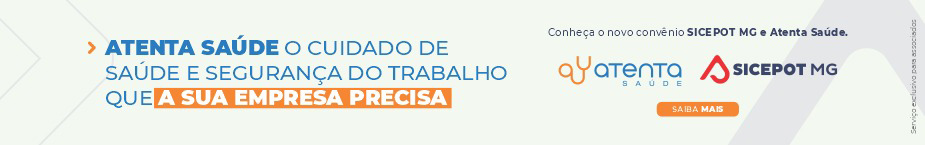 